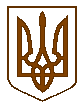 УКРАЇНАЧЕРНІГІВСЬКА МІСЬКА РАДАРОЗПОРЯДЖЕННЯ10 червня 2016 року			м. Чернігів				№ 191-рПро проведення в м. Чернігові чемпіонату України з багатоборства тілооохоронців Керуючись статтею 42 Закону України «Про місцеве самоврядування в Україні», на виконання розпорядження голови Чернігівської обласної державної адміністрації від 20 травня 2016 року №279 «Про проведення в м. Чернігові чемпіонату України з багатоборства тілооохоронців», Плану організаційно-практичних заходів з підготовки та проведення у м. Чернігові в період з 10 до 14 червня 2016 року чемпіонату України з багатоборства тілоохороонців (далі – План заходів), затвердженого заступником голови-керівником апарату обласної державної адміністрації, з метою створення належних умов для організації підготовки та проведення в м. Чернігові Дев’ятнадцятого чемпіонату України з багатоборства тілоохороонців:1. Управлінням та відділам, комунальним підприємствам Чернігівської міської ради забезпечити виконання Плану заходів.2. Видатки на виконання Плану заходів здійснити за рахунок бюджетних коштів, передбачених на фінансування заходів управлінь та відділів, комунальних підприємств Чернігівської міської ради, відповідальних за проведення вказаних заходів, на 2016 рік, та спонсорських надходжень.3. Управлінню культури та туризму Чернігівської міської ради (Ткач Ю. В.) сприяти роботам зі встановлення сценічної конструкції, звукової апаратури на Красній площі відповідно до Плану заходів.4. Комунальному підприємству «Облсвітло» (Кузнєцов О. В.) забезпечити підключення сценічного комплексу та звукової апаратури до джерел електричного струму 11 червня 2016 року з 10.00 до 22.00 відповідно до Плану заходів.5. Управлінню житлово-комунального господарства Чернігівської міської ради (Куц Я. В.) забезпечити відповідно до Плану заходів:5.1. Встановлення біотуалетів у місцях проведення заходів, прибирання території Красної площі;5.2. Встановлення турнікетів та надання сигнальної стрічки для перекриття руху та обмеження майданчика для проведення змагань на Красній площі 11 червня 2016 року;5.3. Надання поливальної машини. 6. Начальнику управління патрульної поліції у м. Чернігові (Леонов О. В.) вжити заходів з організації безпеки дорожнього руху та забезпечення публічної безпеки і порядку у місцях проведення масових заходів та в місцях проживання учасників чемпіонату.7. Начальнику Чернігівського відділу поліції Головного управління Національної поліції України в Чернігівській області (Кагітін С. Ф.) забезпечити публічну безпеку і порядок у місцях проведення масових заходів.8. Начальнику відділу взаємодії з правоохоронними органами, мобілізаційної, оборонної та спеціальної роботи Чернігівської міської ради (Ткач А. В.) забезпечити координацію дій правоохоронних органів з організаторами заходів.9. Контроль за виконанням цього розпорядження покласти на заступника міського голови Хоніч О. П.Міський голова						 		В. А. АтрошенкоПОДАННЯ:Відділ взаємодії з правоохоронними органами,мобілізаційної, оборонної та спеціальної роботиміської радиНачальник відділу 	А. В. ТкачПОГОДЖЕНО:Перший заступник міського голови	М. О. ШостакСекретар міської ради 	В. Е. БистровЗаступник міського голови – керуючий справами виконкому	С. І. ФесенкоЗаступник міського голови	О. П. ХонічНачальникюридичного відділу міської ради	Р. С. Миколаєнко